 “Año del Bicentenario del Perú: 200 años de Independencia”“Hacia una escuela Franciscana con Calidad Humana”Arequipa, 20 de agosto del 2021Señores padres de familiaPaz y Bien,Hacemos de su conocimiento lo siguiente:CATEQUESIS PARA LA PRIMERA COMUNIÓNEl día de mañana 21 de agosto se realizará la Catequesis de Primera Comunión para los estudiantes de 5° y 6° de primaria, quienes deberán ingresar al aula de Microsoft Teams a las 08:30 a.m.MISA DOMINICALEl domingo 22/08/21, invitamos a participar de la Celebración Eucarística, a las familias y estudiantes  de 3° y 4° de primaria. Dicha celebración será transmitida a las 09:00 a.m. virtualmente por el Facebook: https://www.facebook.com/templosanfranciscodeasisarequipa/Durante la celebración, se compartirá un enlace por el Facebook, para que puedan registrar su participación.BOLETAS INFORMATIVASSiendo necesario garantizar el conocimiento de la información del avance académico de sus menores hijos, es que les reiteramos nuestro pedido de visualizar las boletas informativas, las cuales podrán encontrarlas en su cuenta de Edusoftnet. Desde la cuenta del padre de familia: Informes / Libreta de Calificación PersonalDicha información servirá para poder realizar un acompañamiento efectivo a sus menores hijos de manera especial en aquellos casos que se encuentren en inicio, proceso o desaprobatorio y coordinar con los profesores responsables de cada una de las áreas académicas, las estrategias necesarias para que obtengan un nivel de logro satisfactorio.Cualquier consulta o duda sobre las calificaciones de sus hijos podrán realizarla con los profesores en el horario de atención publicado en nuestra página web, previa cita al teléfono 054- 254767 (Horario de atención: de lunes a viernes de 8:30 a 14:00 horas) o gestionándola desde su cuenta se Edusoftnet: Consultas / Mis citas y citaciones / Agendar una citaFERIA DE CIENCIASSaludamos a nuestros estudiantes y personal docente que los días martes 17 y miércoles 18 del presente, participaron en nuestra “Feria de Virtual de Ciencias”. Como colegio nos sentimos muy satisfechos por los logros obtenidos en esta actividad, donde nuestros estudiantes de inicial, primaria y secundaria pusieron en evidencia el desarrollo de aptitudes y capacidades científicas, indagatorias y tecnológicas.Agradecemos a todos los miembros del jurado (externos e internos), quienes tuvieron la gran responsabilidad de evaluar los proyectos, ya que sin su participación, nuestra actividad no podría realizarse.Nuestra felicitación a todos los participantes y de manera especial a los que resultaron ganadores, quienes nos representarán en los concursos externos. AGRADECIMIENTO…“En verdad os digo que en cuanto lo hicisteis a uno de estos hermanos míos, aun a los más pequeños, a mí lo hicisteis”. (Mt. 25, 40)En nombre de nuestros hermanos los ancianitos del Asilo San Vicente da Paul, quienes serán los beneficiarios de nuestra campaña solidaria, hacemos llegar nuestro agradecimiento a los estudiantes y familias de:Inicial: 4 años, 5 años “A” y 5 años “B”.Primaria: 1° “A”, 1° “B”, 2° “A”, 4° “B”, 5° “A” y 5° “B”.Secundaria: I° “A”, I° “B”, II° “A”, III° “A”, III° “B”, V° “A” y V° “B”.Gracias por sus generosas donaciones, las mismas que serán entregadas el día sábado 28/08/21.Aquellas secciones que no pudieron hacer llegar sus donativos hasta la fecha, les comunicamos que durante la próxima semana (del 23 al 27 de agosto), seguiremos recepcionándolos en el Colegio, por la puerta de la Av. Ramón Castilla (secretaría) en el horario de 08:30 a.m. a 02:30 p.m. “191 años formando generaciones de Paz y Bien”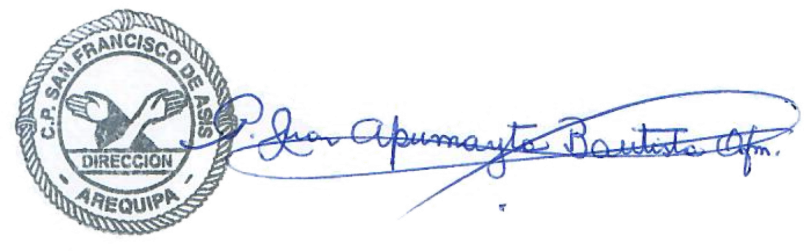 Fr. Juan Humberto Apumayta Bautista, OFMDirector